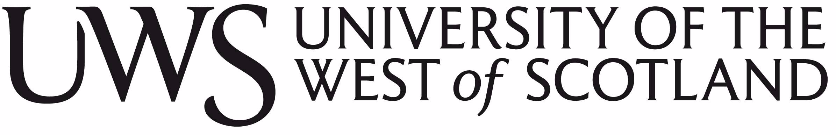 Academic Transcript RequestPlease tick one of the boxes below:Staff at the Hub / Student Link will endeavour to process your request within 5 working daysThis form is available in other formats on requestPlease Note:  Computerised records only began in session 1992/1993.   If your initial study with the University took place before September 1992, it will be necessary to prepare a manual transcript.  This will take a little longer.You can contact Student Administration at:Student Administration Use Only:Surname:ID Number:Forename:Date of Birth               /        /Programme Title: Programme Title: Programme Code:                         Programme Code:                         Date of request: Date of request: If pre-1992, start date of study:If pre-1992, start date of study:If pre-1992, end date of study:If pre-1992, end date of study:Please post my transcript (former students)I will collect my transcript from the Hub or Student Link at Ayr / Dumfries / Hamilton / Paisley Campus (please delete as appropriate)My Address is:Other Details:My telephone number is:My telephone number is:Ayr CampusEmail: registryayr@uws.ac.ukTel.: 01292 886309 or 886228Dumfries CampusEmail: registrydumfries@uws.ac.ukTel.: 01387 345830Hamilton CampusEmail: registryhamilton@uws.ac.ukTel.: 01698 283100Paisley CampusEmail: registrypaisley@uws.ac.ukTel.: 0141 848 3688Date Completed:Initials: